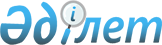 2014-2016 жылдарға арналған аудандық бюджет туралы
					
			Күшін жойған
			
			
		
					Қызылорда облысы Арал аудандық мәслихатының 2013 жылғы 25 желтоқсандағы N 137 шешімі. Қызылорда облысының Әділет департаментінде 2014 жылғы 8 қаңтарда N 4570 болып тіркелді. Шешімнің қабылдау мерзімінің өтуіне байланысты қолдану тоқтатылды (Қызылорда облысы Арал аудандық мәслихаты аппаратының 2015 жылғы 28 қаңтардағы N 03-16/28 хаты)

      Ескерту. Шешімнің қабылдау мерзімінің өтуіне байланысты қолдану тоқтатылды (Қызылорда облысы Арал аудандық мәслихаты аппаратының 28.01.2015 N 03-16/28 хаты).

      "Қазақстан Республикасының Бюджет кодексі" Қазақстан Республикасының 2008 жылғы 4 желтоқсандағы кодексіне, "Қазақстан Республикасындағы жергілікті мемлекеттік басқару және өзін-өзі басқару туралы" Қазақстан Республикасының 2001 жылғы 23 қаңтардағы Заңының 6-бабының 1-тармағының 1) тармақшасына сәйкес Арал аудандық мәслихаты ШЕШІМ ҚАБЫЛДАДЫ:

      1. 

2014-2016 жылдарға арналған аудандық бюджет 1, 2 және 3-қосымшаларға сәйкес, оның ішінде 2014 жылға мынадай көлемде бекітілсін:

      1) 

кірістер – 8 382 818 мың теңге, оның ішінде:



      салықтық түсімдер – 1 204 507 мың теңге;



      салықтық емес түсімдер – 10 769 мың теңге;



      негізгі капиталды сатудан түсетін түсімдер – 180 068 мың теңге;



      трансферттер түсімдері – 6 987 474 мың теңге;

      2) 

шығындар – 8 467 086 мың теңге;

      3) 

таза бюджеттік кредит беру – 27 353 мың теңге;



      бюджеттік кредиттер – 31 158 мың теңге;



      бюджеттік кредиттерді өтеу – 3 805 мың теңге;

      4) 

қаржы активтерімен жасалатын операциялар бойынша сальдо – 21 970 мың теңге; 



      қаржы активтерін сатып алу - 21 970 мың теңге;



      мемлекеттік қаржы активтерін сатудан түсетін түсімдер – 0 теңге;

      5) 

бюджет тапшылығы (профициті)- - 133 591 мың теңге;

      6) 

бюджет тапшылығын қаржыландыру (профицитін пайдалану) - 133 591 мың теңге.



      Ескерту. 1-тармаққа жаңа редакцияда - Қызылорда облысы Арал аудандық мәслихатының 05.12.2014 N 197 шешімімен (алғашқы ресми жарияланған күнінен бастап қолданысқа енгізіледі және 01.01.2014 бастап пайда болған қатынастарға таратылады).

      2. 

Автомобиль жолдарын күтіп ұстау шығындарына бағытталатын бюджет қаражатының ең төменгі мөлшері 136 136 мың теңге көлемінде ескерілсін.

      3. 

Ауданның жергілікті атқарушы органының резерві 26 321 мың теңге көлемінде бекітілсін.

      4. 

Аудандағы қала, кент, ауылдық округтердің бюджеттік бағдарламалары бойынша 2014-2016 жылдарға арналған шығындар көлемі 4, 5 және 6-қосымшаларға сәйкес белгіленсін.

      5. 

2014 жылға арналған аудандық бюджетті атқару процесінде секвестрлеуге жатпайтын аудандық бюджеттік бағдарламалар тізбесі 7-қосымшаға сәйкес бекітілсін.

      6. 

Осы шешім 2014 жылдың 1 қаңтарынан бастап қолданысқа енгізіледі және ресми жариялауға жатады.

 

  

2014 жылға арналған аудан бюджеті

      Ескерту. 1-қосымша жаңа редакцияда - Қызылорда облысы Арал аудандық мәслихатының 05.12.2014 N 197 шешімімен (алғашқы ресми жарияланған күнінен бастап қолданысқа енгізіледі және 01.01.2014 бастап пайда болған қатынастарға таратылады).

 

      мың теңге

 

  

2015 жылға арналған аудан бюджеті

      мың теңге

 

  

2016 жылға арналған аудан бюджеті

      мың теңге

 

  

Аудандағы қала, кент, ауылдық округтердің бюджеттік бағдарламалары бойынша 2014 жылға арналған шығындар көлемі 

      Ескерту. 4-қосымша жаңа редакцияда - Қызылорда облысы Арал аудандық мәслихатының 05.11.2014 N 191 шешімімен (алғашқы ресми жарияланған күнінен бастап қолданысқа енгізіледі және 01.01.2014 бастап пайда болған қатынастарға таратылады).

 

  

Аудандағы қала, кент, ауылдық округтердің бюджеттік бағдарламалары бойынша 2015 жылға арналған шығындар көлемі

  

Аудандағы қала, кент, ауылдық округтердің бюджеттік бағдарламалары бойынша 2016 жылға арналған шығындар көлемі

  

2014 жылға арналған аудандық бюджетті атқару процесінде секвестрлеуге жатпайтын аудандық бюджеттік бағдарламалар тізбесі

 
					© 2012. Қазақстан Республикасы Әділет министрлігінің «Қазақстан Республикасының Заңнама және құқықтық ақпарат институты» ШЖҚ РМК
				

      Арал аудандық мәслихатының

      кезекті жиырма төртінші

      сессиясының төрағасыР. Жолмырзаев

      Арал аудандық мәслихатының

      хатшысыК. Данабай

2013 жылғы "25" желтоқсандағы N 137

Арал аудандық мәслихатының

кезекті жиырма төртінші сессиясының шешіміне

1-қосымшаСанаты 

 Санаты 

 Санаты 

 Санаты 

 2014 жыл сомасы

 Сыныбы 

 Сыныбы 

 Сыныбы 

 2014 жыл сомасы

 Ішкі сыныбы

 Ішкі сыныбы

 2014 жыл сомасы

 Атауы 

 2014 жыл сомасы

 1

 2

 3

 4

 5

 1. Кірістер

 8 382 818

 1

 Салықтық түсімдер

 1 204 507

 01

 Табыс салығы

 380 370

 2

 Жеке табыс салығы

 380 370

 03

 Әлеуметтiк салық

 300 100

 1

 Әлеуметтiк салық

 300 100

 04

 Меншiкке салынатын салықтар

 491 266

 1

 Мүлiкке салынатын салықтар

 415 200

 3

 Жер салығы

 17 684

 4

 Көлiк құралдарына салынатын салық

 57 937

 5

 Бiрыңғай жер салығы

 445

 05

 Тауарларға, жұмыстарға және қызметтерге салынатын iшкi салықтар

 25 074

 2

 Акциздер

 5 900

 3

 Табиғи және басқа да ресурстарды пайдаланғаны үшiн түсетiн түсiмдер

 7 200

 4

 Кәсiпкерлiк және кәсiби қызметтi жүргiзгенi үшiн алынатын алымдар

 10 014

 5

 Ойын бизнесіне салық

 1 960

 08

 Заңдық мәнді іс-әрекеттерді жасағаны және (немесе) оған уәкілеттігі бар мемлекеттік органдар немесе лауазымды адамдар құжаттар бергені үшін алынатын міндетті төлемдер

 7 697

 1

 Мемлекеттiк баж

 7 697

 2

 Салықтық емес түсімдер

 10 769

 01

 Мемлекеттік меншіктен түсетін кірістер

 717

 5

 Мемлекет меншігіндегі мүлікті жалға беруден түсетін кірістер 

 710

 7

 Мемлекеттік бюджеттен берілген кредиттер бойынша сыйақылар

 7

 06

 Өзге де салықтық емес түсімдер

 10 052

 1

 Өзге де салықтық емес түсімдер

 10 052

 3

 Негiзгi капиталды сатудан түсетін түсімдер

 180 068

 03

 Жердi және материалдық емес активтердi сату

 180 068

 1

 Жердi сату

 91 218

 2

 Материалдық емес активтерді сату

 88 850

 4

 Трансферттердің түсімдері

 6 987 474

 02

 Мемлекеттiк басқарудың жоғары тұрған органдарынан түсетiн трансферттер

 6 987 474

 2

 Облыстық бюджеттен түсетiн трансферттер

 6 987 474

 Функционалдық топ

 Функционалдық топ

 Функционалдық топ

 Функционалдық топ

 Бюджеттік бағдарламалардың әкімшісі

 Бюджеттік бағдарламалардың әкімшісі

 Бюджеттік бағдарламалардың әкімшісі

 Бағдарлама 

 Бағдарлама 

 Атауы 

 2. Шығындар

 8 467 086

 01

 Жалпы сипаттағы мемлекеттік қызметтер

 563 667

 112

 Аудан (облыстық маңызы бар қала) мәслихатының аппараты

 19 593

 001

 Аудан (облыстық маңызы бар қала) мәслихатының қызметін қамтамасыз ету жөніндегі қызметтер

 19 079

 003

 Мемлекеттік органның күрделі шығыстары

 514

 122

 Аудан (облыстық маңызы бар қала) әкімінің аппараты

 141 785

 001

 Аудан (облыстық маңызы бар қала) әкімінің қызметін қамтамасыз ету жөніндегі қызметтер

 108 533

 003

 Мемлекеттік органның күрделі шығыстары

 33 252

 123

 Қаладағы аудан, аудандық маңызы бар қала, кент, ауыл, ауылдық округ әкімінің аппараты

 356 809

 001

 Қаладағы аудан, аудандық маңызы бар қала, кент, ауыл, ауылдық округ әкімінің қызметін қамтамасыз ету жөніндегі қызметтер

 348 789

 022

 Мемлекеттік органның күрделі шығыстары

 6 275

 032

 Ведомстволық бағыныстағы мемлекеттік мекемелерінің және ұйымдарының күрделі шығыстары

 1 745

 452

 Ауданның (облыстық маңызы бар қаланың) қаржы бөлімі

 21 688

 001

 Ауданның (облыстық маңызы бар қаланың) бюджеттін орындау және ауданның (облыстық маңызы бар қаланың) коммуналдық меншігін басқару саласындағы мемлекеттік саясатты іске асыру жөніндегі қызметтер

 18 249

 003

 Салық салу мақсатында мүлікті бағалауды жүргізу

 2 109

 011

 Коммуналдық меншікке түскен мүлікті есепке алу, бағалау, сақтау және сату

 900

 018

 Мемлекеттік органның күрделі шығыстары

 430

 453

 Ауданның (облыстық маңызы бар қаланың) экономика және бюджеттік жоспарлау бөлімі

 23 792

 001

 Экономикалық саясатты, мемлекеттік жоспарлау жүйесін қалыптастыру және дамыту және ауданды (облыстық маңызы бар қаланы) басқару саласындағы мемлекеттік саясатты іске асыру жөніндегі қызметтер

 22 432

 004

 Мемлекеттік органның күрделі шығыстары

 1 360

 02

 Қорғаныс

 3 663

 122

 Аудан (облыстық маңызы бар қала) әкімінің аппараты

 3 663

 005

 Жалпыға бірдей әскери міндетті атқару шеңберіндегі іс-шаралар

 3 663

 03

 Қоғамдық тәртіп, қауіпсіздік, құқықтық, сот, қылмыстық-атқару қызметі

 23 847

 458

 Ауданның (облыстық маңызы бар қаланың) тұрғын үй-коммуналдық шаруашылығы, жолаушылар көлігі және автомобиль жолдары бөлімі

 23 847

 021

 Елді мекендерде жол жүрісі қауіпсіздігін қамтамасыз ету

 23 847

 04

 Білім беру

 5 465 946 

 123

 Қаладағы аудан, аудандық маңызы бар қала, кент, ауыл, ауылдық округ әкімінің аппараты

 200 046

 004

 Мектепке дейінгі тәрбие мен оқыту ұйымдарының қызметін қамтамасыз ету

 141 053

 041

 Мектепке дейінгі білім беру ұйымдарында мемлекеттік білім беру тапсырысын іске асыруға

 58 993

 464

 Ауданның (облыстық маңызы бар қаланың) білім бөлімі

 466 663

 009

 Мектепке дейінгі тәрбие мен оқыту ұйымдарының қызметін қамтамасыз ету

 342 352

 040

 Мектепке дейінгі білім беру ұйымдарында мемлекеттік білім беру тапсырысын іске асыруға

 124 311

 123

 Қаладағы аудан, аудандық маңызы бар қала, кент, ауыл, ауылдық округ әкімінің аппараты

 1 263

 005

 Ауылдық жерлерде балаларды мектепке дейін тегін алып баруды және кері алып келуді ұйымдастыру

 1 263

 464

 Ауданның (облыстық маңызы бар қаланың) білім бөлімі

 4 574 875

 003

 Жалпы білім беру

 4 479 100

 006

 Балаларға қосымша білім беру

 95 775

 464

 Ауданның (облыстық маңызы бар қаланың) білім бөлімі

 223 099

 001

 Жергілікті деңгейде білім беру саласындағы мемлекеттік саясатты іске асыру жөніндегі қызметтер

 21 532

 004

 Ауданның (облыстық маңызы бар қаланың) мемлекеттік білім беру мекемелерінде білім беру жүйесін ақпараттандыру

 5 401

 005

 Ауданның (облыстық маңызы бар қаланың) мемлекеттiк бiлiм беру мекемелер үшiн оқулықтар мен оқу-әдiстемелiк кешендерді сатып алу және жеткiзу

 33 569

 007

 Аудандық (қалалық) ауқымдағы мектеп олимпиадаларын және мектептен тыс іс-шараларды өткізу

 768

 015

 Жетім баланы (жетім балаларды) және ата-аналарының қамқорынсыз қалған баланы (балаларды) күтіп-ұстауға асыраушыларына ай сайынғы ақшалай қаражат төлемдері

 14 314

 067

 Ведомстволық бағыныстағы мемлекеттік мекемелерінің және ұйымдарының күрделі шығыстары

 147 515

 05

 Денсаулық сақтау 

 1 238

 123

 Қаладағы аудан, аудандық маңызы бар қала, кент, ауыл, ауылдық округ әкімінің аппараты

 1 238

 002

 Шұғыл жағдайларда сырқаты ауыр адамдарды дәрігерлік көмек көрсететін ең жақын денсаулық сақтау ұйымына жеткізуді ұйымдастыру

 1 238

 06

 Әлеуметтiк көмек және әлеуметтiк қамсыздандыру

 438 270

 123

 Қаладағы аудан, аудандық маңызы бар қала, кент, ауыл, ауылдық округ әкімінің аппараты

 12 842

 003

 Мұқтаж азаматтарға үйде әлеуметтiк көмек көрсету

 12 842

 451

 Ауданның (облыстық маңызы бар қаланың) жұмыспен қамту және әлеуметтік бағдарламалар бөлімі

 365 038

 002

 Жұмыспен қамту бағдарламасы

 31 104

 004

 Ауылдық жерлерде тұратын денсаулық сақтау, білім беру, әлеуметтік қамтамасыз ету, мәдениет, спорт және ветеринар мамандарына отын сатып алуға Қазақстан Республикасының заңнамасына сәйкес әлеуметтік көмек көрсету

 14 816

 005

 Мемлекеттік атаулы әлеуметтік көмек 

 1 835

 006

 Тұрғын үйге көмек көрсету

 25 147

 007

 Жергілікті өкілетті органдардың шешімі бойынша мұқтаж азаматтардың жекелеген топтарына әлеуметтік көмек

 101 073

 009

 1999 жылғы 26 шілдесінде "Отан", "Даңқ" ордендерімен марапатталған, "Халық Қаһарманы" атағын және республиканың құрметті атақтарын алған азаматтарды әлеуметтік қолдау

 329

 010

 Үйден тәрбиеленіп оқытылатын мүгедек балаларды материалдық қамтамасыз ету

 3 147

 014

 Мұқтаж азаматтарға үйде әлеуметтiк көмек көрсету

 21 495

 016

 18 жасқа дейінгі балаларға мемлекеттік жәрдемақылар

 135 616

 017

 Мүгедектерді оңалту жеке бағдарламасына сәйкес мұқтаж мүгедектерді міндетті гигиеналық құралдармен және ымдау тілі мамандарының қызмет көрсетуін, жеке көмекшілермен қамтамасыз ету

 30 476

 123

 Қаладағы аудан, аудандық маңызы бар қала, кент, ауыл, ауылдық округ әкімінің аппараты

 14 391

 026

 Жергілікті деңгейде халықты жұмыспен қамтуды қамтамасыз ету

 14 391

 451

 Ауданның (облыстық маңызы бар қаланың) жұмыспен қамту және әлеуметтік бағдарламалар бөлімі

 44 822

 001

 Жергілікті деңгейде халық үшін әлеуметтік бағдарламаларды жұмыспен қамтуды қамтамасыз етуді іске асыру саласындағы мемлекеттік саясатты іске асыру жөніндегі қызметтер 

 40 395

 011

 Жәрдемақыларды және басқа да әлеуметтік төлемдерді есептеу, төлеу мен жеткізу бойынша қызметтерге ақы төлеу

 1 819

 021

 Мемлекеттік органның күрделі шығыстары

 720

 050

 Мүгедектердің құқықтарын қамтамасыз ету және өмір сүру сапасын жақсарту жөніндегі іс-шаралар жоспарын іске асыру

 1 888

 458

 Ауданның (облыстық маңызы бар қаланың) тұрғын үй-коммуналдық шаруашылығы, жолаушылар көлігі және автомобиль жолдары бөлімі

 1 177

 050

 Мүгедектердің құқықтарын қамтамасыз ету және өмір сүру сапасын жақсарту жөніндегі іс-шаралар жоспарын іске асыру

 1 177

 07

 Тұрғын үй-коммуналдық шаруашылық

 655 236

 458

 Ауданның (облыстық маңызы бар қаланың) тұрғын үй-коммуналдық шаруашылығы, жолаушылар көлігі және автомобиль жолдары бөлімі

 400

 049

 Көп пәтерлі тұрғын үйлерде энергетикалық аудит жүргізу

 400

 467

 Ауданның (облыстық маңызы бар қаланың) құрылыс бөлімі

 156 850

 003

 Коммуналдық тұрғын үй қорының тұрғын үйін жобалау, салу және (немесе) сатып алу

 114 155

 004

 Инженерлік коммуникациялық инфрақұрылымды жобалау, дамыту, жайластыру және (немесе) сатып алу

 42 695

 123

 Қаладағы аудан, аудандық маңызы бар қала, кент, ауыл, ауылдық округ әкімінің аппараты

 4 900

 014

 Елді мекендерді сумен жабдықтауды ұйымдастыру

 4 900

 458

 Ауданның (облыстық маңызы бар қаланың) тұрғын үй-коммуналдық шаруашылығы, жолаушылар көлігі және автомобиль жолдары бөлімі

 1 429

 012

 Сумен жабдықтау және су бұру жүйесінің жұмыс істеуі

 1 429

 467

 Ауданның (облыстық маңызы бар қаланың) құрылыс бөлімі

 98 045

 006

 Сумен жабдықтау және су бұру жүйесін дамыту

 98 045

 123

 Қаладағы аудан, аудандық маңызы бар қала, кент, ауыл, ауылдық округ әкімінің аппараты

 125 351

 008

 Елді мекендердегі көшелерді жарықтандыру

 19 042

 009

 Елдi мекендердiң санитариясын қамтамасыз ету

 54 767

 011

 Елді мекендерді абаттандыру мен көгалдандыру

 51 542

 458

 Ауданның (облыстық маңызы бар қаланың) тұрғын үй-коммуналдық шаруашылығы, жолаушылар көлігі және автомобиль жолдары бөлімі

 268 261

 018

 Елдi мекендердi абаттандыру және көгалдандыру

 268 261

 08

 Мәдениет, спорт, туризм және ақпараттық кеңістiк

 512 182

 123

 Қаладағы аудан, аудандық маңызы бар қала, кент, ауыл, ауылдық округ әкімінің аппараты

 50 612

 006

 Жергілікті деңгейде мәдени-демалыс жұмысын қолдау

 50 612

 455

 Ауданның (облыстық маңызы бар қаланың) мәдениет және тілдерді дамыту бөлімі

 266 342

 003

 Мәдени-демалыс жұмысын қолдау

 248 083

 009

 Тарихи-мәдени мұра ескерткіштерін сақтауды және оларға қол жетімділікті қамтамасыз ету

 18 259

 465

 Ауданның (облыстық маңызы бар қаланың) дене шынықтыру және спорт бөлімі

 46 411

 001

 Жергілікті деңгейде дене шынықтыру және спорт саласындағы мемлекеттік саясатты іске асыру жөніндегі қызметтер

 10 019

 005

 Ұлттық және бұқаралық спорт түрлерін дамыту

 26 131

 006

 Аудандық (облыстық маңызы бар қалалық) деңгейде спорттық жарыстар өткізу

 8 761

 032

 Ведомостволық бағыныстағы мемлекеттік мекемелерінің және ұйымдарының күрделі шығыстары

 1 500

 455

 Ауданның (облыстық маңызы бар қаланың) мәдениет және тілдерді дамыту бөлімі

 85 155

 006

 Аудандық (қалалық) кiтапханалардың жұмыс iстеуi

 83 514

 007

 Мемлекеттік тілді және Қазақстан халықтарының басқа да тілдерін дамыту

 1 641

 456

 Ауданның (облыстық маңызы бар қаланың) ішкі саясат бөлімі

 18 087

 002

 Газеттер мен журналдар арқылы мемлекеттік ақпараттық саясатты жүргізу жөніндегі қызметтер

 11 000

 005

 Телерадио хабарларын тарату арқылы мемлекеттік ақпараттық саясатты жүргізу жөніндегі қызметтер

 7 087

 455

 Ауданның (облыстық маңызы бар қаланың) мәдениет және тілдерді дамыту бөлімі

 19 707

 001

 Жергілікті деңгейде тілдерді және мәдениетті дамыту саласындағы мемлекеттік саясатты іске асыру жөніндегі қызметтер

 11 990

 010

 Мемлекеттік органның күрделі шығыстары

 1 040

 032

 Ведомстволық бағыныстағы мемлекеттік мекемелер мен ұйымдардың күрделі шығыстары

 6 677

 456

 Ауданның (облыстық маңызы бар қаланың) ішкі саясат бөлімі

 25 868

 001

 Жергілікті деңгейде ақпарат, мемлекеттілікті нығайту және азаматтардың әлеуметтік сенімділігін қалыптастыру саласында мемлекеттік саясатты іске асыру жөніндегі қызметтер

 18 754

 003

 Жастар саясаты саласында іс шараларды іске асыру

 7 114

 10

 Ауыл, су, орман, балық шаруашылығы, ерекше қорғалатын табиғи аумақтар, қоршаған ортаны және жануарлар дүниесін қорғау, жер қатынастары

 220 309

 462

 Ауданның (облыстық маңызы бар қаланың) ауыл шаруашылығы бөлімі

 19 767

 001

 Жергілікті деңгейде ауыл шаруашылығы саласындағы мемлекеттік саясатты іске асыру жөніндегі қызметтер

 14 849

 006

 Мемлекеттік органның күрделі шығыстары

 300

 099

 Мамандардың әлеуметтік көмек көрсетуі жөніндегі шараларды іске асыру

 4 618

 467

 Ауданның (облыстық маңызы бар қаланың) құрылыс бөлімі

 2 860

 010

 Ауыл шаруашылығы объектілерін дамыту

 2 860

 473

 Ауданның (облыстық маңызы бар қаланың) ветеринария бөлімі

 76 128

 001

 Жергілікті деңгейде ветеринария саласындағы мемлекеттік саясатты іске асыру жөніндегі қызметтер

 9 091

 003

 Мемлекеттік органның күрделі шығыстары

 170

 007

 Қаңғыбас иттер мен мысықтарды аулауды және жоюды ұйымдастыру

 4 950

 009

 Жануарлардың энзоотиялық аурулары бойынша ветеринариялық іс-шараларды жүргізу

 8 242

 010

 Ауыл шаруашылығы жануарларын сәйкестендіру жөніндегі іс-шараларды өткізу

 3 854

 032

 Ведомстволық бағыныстағы мемлекеттік мекемелерінің және ұйымдарының күрделі шығыстары

 49 821

 463

 Ауданның (облыстық маңызы бар қаланың) жер қатынастары бөлімі

 11 413

 001

 Аудан (облыстық маңызы бар қала) аумағында жер қатынастарын реттеу саласындағы мемлекеттік саясатты іске асыру жөніндегі қызметтер

 11 063

 007

 Мемлекеттік органның күрделі шығыстары

 350

 473

 Ауданның (облыстық маңызы бар қаланың) ветеринария бөлімі

 110 141

 011

 Эпизоотияға қарсы іс-шаралар жүргізу

 110 141

 11

 Өнеркәсіп, сәулет, қала құрылысы және құрылыс қызметі

 36 297

 467

 Ауданның (облыстық маңызы бар қаланың) құрылыс бөлімі

 12 994

 001

 Жергілікті деңгейде құрылыс саласындағы мемлекеттік саясатты іске асыру жөніндегі қызметтер

 12 845

 017

 Мемлекеттік органның күрделі шығыстары

 149

 468

 Ауданның (облыстық маңызы бар қаланың) сәулет және қала құрылысы бөлімі

 23 303

 001

 Жергілікті деңгейде сәулет және қала құрылысы саласындағы мемлекеттік саясатты іске асыру жөніндегі қызметтер

 10 876

 003

 Аудан аумағында қала құрылысын дамыту схемаларын және елді мекендердің бас жоспарларын әзірлеу

 12 000

 004

 Мемлекеттік органның күрделі шығыстары

 427

 12

 Көлiк және коммуникация

 451 349

 458

 Ауданның (облыстық маңызы бар қаланың) тұрғын үй-коммуналдық шаруашылығы, жолаушылар көлігі және автомобиль жолдары бөлімі

 451 349

 022

 Көлік инфрақұрылымын дамыту

 63 691

 023

 Автомобиль жолдарының жұмыс істеуін қамтамасыз ету

 184 085

 045

 Аудандық маңызы бар автомобиль жолдарын және елді мекендердің көшелерін күрделі және орташа жөндеу

 203 573

 13

 Басқалар 

 71 424

 493

 Ауданның (облыстық маңызы бар қаланың) кәсіпкерлік, өнеркәсіп және туризм бөлімі

 314

 006

 Кәсіпкерлік қызметті қолдау

 314

 123

 Қаладағы аудан, аудандық маңызы бар қала, кент, ауыл, ауылдық округ әкімінің аппараты

 34 408

 040

 «Өңірлерді дамыту» Бағдарламасы шеңберінде өңірлерді экономикалық дамытуға жәрдемдесу бойынша шараларды іске асыру

 34 408

 452

 Ауданның (облыстық маңызы бар қаланың) қаржы бөлімі

 3 422

 012

 Ауданның (облыстық маңызы бар қаланың) жергілікті атқарушы органының резерві 

 3 422

 458

 Ауданның (облыстық маңызы бар қаланың) тұрғын үй-коммуналдық шаруашылығы, жолаушылар көлігі және автомобиль жолдары бөлімі

 22 197

 001

 Жергілікті деңгейде тұрғын үй-коммуналдық шаруашылығы, жолаушылар көлігі және автомобиль жолдары саласындағы мемлекеттік саясатты іске асыру жөніндегі қызметтер

 21 398

 013

 Мемлекеттік органның күрделі шығыстары

 799

 493

 Ауданның (облыстық маңызы бар қаланың) кәсіпкерлік, өнеркәсіп және туризм бөлімі

 11 083

 001

 Жергілікті деңгейде кәсіпкерлікті, өнеркәсіпті және туризмді дамыту саласындағы мемлекеттік саясатты іске асыру жөніндегі қызметтер 

 10 673

 003

 Мемлекеттік органның күрделі шығыстары

 410

 14

 Борышқа қызмет көрсету

 7

 452

 Ауданның (облыстық маңызы бар қаланың) қаржы бөлімі

 7

 013

 Жергілікті атқарушы органдардың облыстық бюджеттен қарыздар бойынша сыйақылар мен өзге де төлемдерді төлеу бойынша борышына қызмет көрсету

 7

 15

 Трансферттер

 23 651

 452

 Ауданның (облыстық маңызы бар қаланың) қаржы бөлімі

 23 651

 006

 Нысаналы пайдаланылмаған (толық пайдаланылмаған) трансферттерді қайтару

 21 217

 024

 Мемлекеттік органдардың функцияларын мемлекеттік басқарудың төмен тұрған деңгейлерінен жоғарғы деңгейлерге беруге байланысты жоғары тұрған бюджеттерге берілетін ағымдағы нысаналы трансферттер

 2 434

 3. Таза бюджеттік кредиттеу

 27 353

 Бюджеттік кредиттер

 31 158

 10

 Ауыл, су, орман, балық шаруашылығы, ерекше қорғалатын табиғи аумақтар, қоршаған ортаны және жануарлар дүниесін қорғау, жер қатынастары

 31 158

 462

 Ауданның (облыстық маңызы бар қаланың) ауыл шаруашылығы бөлімі

 31 158

 008

 Мамандарды әлеуметтік қолдау шараларын іске асыруға берілетін бюджеттік кредиттер

 31 158

 5

 Бюджеттік кредиттерді өтеу

 3 805

 1

 Мемлекеттік бюджеттен берілген бюджеттік кредиттерді өтеу

 3 805

 13

 Жеке тұлғаларға жергілікті бюджеттен берілген бюджеттік кредиттерді өтеу

 3 805

 4. Қаржы активтерімен жасалатын операциялар бойынша сальдо

 21 970

 Қаржы активтерін сатып алу

 21 970

 13

 Өзгелер

 21 970

 123

 Қаладағы аудан, аудандық маңызы бар қала, кент, ауыл, ауылдық округ әкімінің аппараты

 7 983

 065

 Заңды тұлғалардың жарғылық капиталын қалыптастыру немесе ұлғайту

 7 983

 458

 Ауданның (облыстық маңызы бар қаланың) тұрғын үй-коммуналдық шаруашылығы, жолаушылар көлігі және автомобиль жолдары бөлімі

 13 987

 060

 Мамандандырылған уәкілетті ұйымдардың жарғылық капиталдарын ұлғайту

 13 987

 5. Бюджет тапшылығы (профициті)

 - 133 591

 6. бюджет тапшылығын қаржыландыру (профицитін пайдалану)

 133 591

 Қарыздар түсімі

 31 158

 7

 Қарыздар түсімі

 31 158

 2

 Қарыз алу келісім-шарттары

 31 158

 03

 Ауданның (облыстық маңызы бар қаланың) жергілікті атқарушы органы алатын қарыздар

 31 158

 16

 Қарыздарды өтеу

 3 805

 452

 Ауданның (облыстық маңызы бар қаланың) қаржы бөлімі

 3 805

 008

 Жергiлiктi атқарушы органның жоғары тұрған бюджет алдындағы борышын өтеу

 3 805

 8

 Бюджет қаражаттарының пайдаланылатын қалдықтары 

 106 238

 1

 Бюджет қаражатының бос қалдықтары

 106 238

 01

 Бюджет қаражатының бос қалдықтары

 106 238

 

2013 жылғы "25" желтоқсандағы N 137 

Арал аудандық мәслихатының 

кезекті жиырма төртінші сессиясының шешіміне

2-қосымша 

Санаты 

 

Санаты 

 

Санаты 

 

Санаты 

 2015 жыл сомасы

 Сыныбы 

 Сыныбы 

 Сыныбы 

 2015 жыл сомасы

 Ішкі сыныбы

 Ішкі сыныбы

 2015 жыл сомасы

 Атауы 

 2015 жыл сомасы

 

1

 2

 3

 4

 5

 1. Кірістер

 7 160 640

 

1

 Салықтық түсімдер

 1 271 380

 01

 Табыс салығы

 408 634

 2

 Жеке табыс салығы

 408 634

 03

 Әлеуметтiк салық

 332 342

 1

 Әлеуметтiк салық

 332 342

 04

 Меншiкке салынатын салықтар

 498 362

 1

 Мүлiкке салынатын салықтар

 424 683

 3

 Жер салығы

 17 988

 4

 Көлiк құралдарына салынатын салық

 54 891

 5

 Бiрыңғай жер салығы

 800

 05

 Тауарларға, жұмыстарға және қызметтерге салынатын iшкi салықтар

 25 872

 2

 Акциздер

 6 313

 3

 Табиғи және басқа да ресурстарды пайдаланғаны үшiн түсетiн түсiмдер

 7 597

 4

 Кәсiпкерлiк және кәсiби қызметтi жүргiзгенi үшiн алынатын алымдар

 9 822

 5

 Ойын бизнесіне салық

 2 140

 07

 Басқа да салықтар

 182

 1

 Басқа да салықтар

 182

 08

 Заңдық мәнді іс-әрекеттерді жасағаны және (немесе) оған уәкілеттігі бар мемлекеттік органдар немесе лауазымды адамдар құжаттар бергені үшін алынатын міндетті төлемдер

 5 988

 1

 Мемлекеттiк баж

 5 988

 

2

 Салықтық емес түсімдер

 10 343

 01

 Мемлекеттік меншіктен түсетін кірістер

 760

 1

 Мемлекеттік кәсіпорындардың таза кірісі бөлігінің түсімдері

 214

 5

 Мемлекет меншігіндегі мүлікті жалға беруден түсетін кірістер 

 546

 06

 Басқа да салықтық емес түсімдер

 9 583

 1

 Басқа да салықтық емес түсімдер

 9 583

 

3

 Негiзгi капиталды сатудан түсетін түсімдер

 379 681

 03

 Жердi және материалдық емес активтердi сату

 379 681

 1

 Жердi сату

 189 841

 2

 Материалдық емес активтерді сату

 189 840

 

4

 Трансферттердің түсімдері

 5 449 236

 02

 Мемлекеттiк басқарудың жоғары тұрған органдарынан түсетiн трансферттер

 5 449 236

 2

 Облыстық бюджеттен түсетiн трансферттер

 5 449 236

 

Функционалдық топ

 

Функционалдық топ

 

Функционалдық топ

 

Функционалдық топ

 Бюджеттік бағдарламалардың әкімшісі

 Бюджеттік бағдарламалардың әкімшісі

 Бюджеттік бағдарламалардың әкімшісі

 Бағдарлама 

 Бағдарлама 

 Атауы 

 2. Шығындар

 7 160 640

 

01

 Жалпы сипаттағы мемлекеттік қызметтер

 497 414

 112

 Аудан (облыстық маңызы бар қала) мәслихатының аппараты

 19 035

 001

 Аудан (облыстық маңызы бар қала) мәслихатының қызметін қамтамасыз ету жөніндегі қызметтер

 19 035

 122

 Аудан (облыстық маңызы бар қала) әкімінің аппараты

 96 279

 001

 Аудан (облыстық маңызы бар қала) әкімінің қызметін қамтамасыз ету жөніндегі қызметтер

 96 279

 123

 Қаладағы аудан, аудандық маңызы бар қала, кент, ауыл, ауылдық округ әкімінің аппараты

 338 142

 001

 Қаладағы аудан, аудандық маңызы бар қала, кент, ауыл, ауылдық округ әкімінің қызметін қамтамасыз ету жөніндегі қызметтер

 338 142

 452

 Ауданның (облыстық маңызы бар қаланың) қаржы бөлімі

 21 477

 001

 Ауданның (облыстық маңызы бар қаланың) бюджетін орындау және ауданның (облыстық маңызы бар қаланың) коммуналдық меншігін басқару саласындағы мемлекеттік саясатты іске асыру жөніндегі қызметтер

 17 922

 002

 Ақпараттық жүйелер құру

 731

 003

 Салық салу мақсатында мүлікті бағалауды жүргізу

 2 824

 453

 Ауданның (облыстық маңызы бар қаланың) экономика және бюджеттік жоспарлау бөлімі

 22 481

 001

 Экономикалық саясатты, мемлекеттік жоспарлау жүйесін қалыптастыру және дамыту және ауданды (облыстық маңызы бар қаланы) басқару саласындағы мемлекеттік саясатты іске асыру жөніндегі қызметтер

 22 481

 

02

 Қорғаныс

 5 419

 122

 Аудан (облыстық маңызы бар қала) әкімінің аппараты

 4 574

 005

 Жалпыға бірдей әскери міндетті атқару шеңберіндегі іс-шаралар

 4 574

 122

 Аудан (облыстық маңызы бар қала) әкімінің аппараты

 845

 006

 Аудан (облыстық маңызы бар қала) ауқымындағы төтенше жағдайлардың алдын алу және оларды жою

 845

 

03

 Қоғамдық тәртіп, қауіпсіздік, құқықтық, сот, қылмыстық-атқару қызметі

 2 097

 458

 Ауданның (облыстық маңызы бар қаланың) тұрғын үй-коммуналдық шаруашылығы, жолаушылар көлігі және автомобиль жолдары бөлімі

 2 097

 021

 Елді мекендерде жол жүрісі қауіпсіздігін қамтамасыз ету

 2 097

 

04

 Білім беру

 5 127 614

 464

 Ауданның (облыстық маңызы бар қаланың) білім бөлімі

 473 371

 009

 Мектепке дейінгі тәрбие мен оқыту ұйымдарының қызметін қамтамасыз ету

 473 371

 123

 Қаладағы аудан, аудандық маңызы бар қала, кент, ауыл, ауылдық округ әкімінің аппараты

 1 351

 005

 Ауылдық (селолық) жерлерде балаларды мектепке дейін тегін алып баруды және кері алып келуді ұйымдастыру

 1 351

 464

 Ауданның (облыстық маңызы бар қаланың) білім бөлімі

 4 272 350

 003

 Жалпы білім беру

 4 180 408

 006

 Балаларға қосымша білім беру

 91 942

 464

 Ауданның (облыстық маңызы бар қаланың) білім бөлімі

 380 542

 001

 Жергілікті деңгейде білім беру саласындағы мемлекеттік саясатты іске асыру жөніндегі қызметтер

 23 550

 005

 Ауданның (облыстық маңызы бар қаланың) мемлекеттiк бiлiм беру мекемелер үшiн оқулықтар мен оқу-әдiстемелiк кешендерді сатып алу және жеткiзу

 26 925

 007

 Аудандық (қалалық) ауқымдағы мектеп олимпиадаларын және мектептен тыс іс-шараларды өткізу

 821

 015

 Жетім баланы (жетім балаларды) және ата-аналарының қамқорынсыз қалған баланы (балаларды) күтіп-ұстауға асыраушыларына ай сайынғы ақшалай қаражат төлемдері

 17 892

 067

 Ведомстволық бағыныстағы мемлекеттік мекемелерінің және ұйымдарының күрделі шығыстары

 311 354

 

05

 Денсаулық сақтау 

 1 325

 123

 Қаладағы аудан, аудандық маңызы бар қала, кент, ауыл, ауылдық округ әкімінің аппараты

 1 325

 002

 Шұғыл жағдайларда сырқаты ауыр адамдарды дәрігерлік көмек көрсететін ең жақын денсаулық сақтау ұйымына жеткізуді ұйымдастыру

 1 325

 

06

 Әлеуметтiк көмек және әлеуметтiк қамсыздандыру

 286 566

 451

 Ауданның (облыстық маңызы бар қаланың) жұмыспен қамту және әлеуметтік бағдарламалар бөлімі

 244 022

 002

 Жұмыспен қамту бағдарламасы

 31 480

 003

 Қайтыс болған Совет Одағының батырларын, "Халық қаһармандарын", Социалистік Еңбек ерлерін, Даңқ Орденінің үш дәрежесімен және "Отан" орденімен марапатталған соғыс ардагерлері мен мүгедектерін жерлеу рәсімдері бойынша қызмет көрсету

 21

 004

 Ауылдық жерлерде тұратын денсаулық сақтау, білім беру, әлеуметтік қамтамасыз ету, мәдениет, спорт және ветеринар мамандарына отын сатып алуға Қазақстан Республикасының заңнамасына сәйкес әлеуметтік көмек көрсету

 8 808

 005

 Мемлекеттік атаулы әлеуметтік көмек 

 15 043

 006

 Тұрғын үйге көмек көрсету

 25 147

 007

 Жергілікті өкілетті органдардың шешімі бойынша мұқтаж азаматтардың жекелеген топтарына әлеуметтік көмек

 6840

 009

 1999 жылғы 26 шілдесінде "Отан", "Даңқ" ордендерімен марапатталған, "Халық Қаһарманы" атағын және республиканың құрметті атақтарын алған азаматтарды әлеуметтік қолдау

 370

 010

 Үйден тәрбиеленіп оқытылатын мүгедек балаларды материалдық қамтамасыз ету

 1 800

 014

 Мұқтаж азаматтарға үйде әлеуметтiк көмек көрсету

 33 730

 016

 18 жасқа дейінгі балаларға мемлекеттік жәрдемақылар

 90 329

 017

 Мүгедектерді оңалту жеке бағдарламасына сәйкес мұқтаж мүгедектерді міндетті гигиеналық құралдармен және ымдау тілі мамандарының қызмет көрсетуін, жеке көмекшілермен қамтамасыз ету

 30 454

 451

 Ауданның (облыстық маңызы бар қаланың) жұмыспен қамту және әлеуметтік бағдарламалар бөлімі

 42 544

 001

 Жергілікті деңгейде халық үшін әлеуметтік бағдарламаларды жұмыспен қамтуды қамтамасыз етуді іске асыру саласындағы мемлекеттік саясатты іске асыру жөніндегі қызметтер 

 40 725

 011

 Жәрдемақыларды және басқа да әлеуметтік төлемдерді есептеу, төлеу мен жеткізу бойынша қызметтерге ақы төлеу

 1 819

 

07

 Тұрғын үй-коммуналдық шаруашылық

 432 828

 458

 Ауданның (облыстық маңызы бар қаланың) тұрғын үй-коммуналдық шаруашылығы, жолаушылар көлігі және автомобиль жолдары бөлімі

 52 591

 002

 Мемлекеттік қажеттіліктер үшін жер учаскелерін алып қою, соның ішінде сатып алу жолымен алып қою және осыған байланысты жылжымайтын мүлікті иеліктен айыру

 52 591

 458

 Ауданның (облыстық маңызы бар қаланың) тұрғын үй-коммуналдық шаруашылығы, жолаушылар көлігі және автомобиль жолдары бөлімі

 1 554

 012

 Сумен жабдықтау және су бұру жүйесінің жұмыс істеуі

 1 554

 123

 Қаладағы аудан, аудандық маңызы бар қала, кент, ауыл, ауылдық округ әкімінің аппараты

 70 512

 008

 Елді мекендердегі көшелерді жарықтандыру

 20 411

 009

 Елдi мекендердiң санитариясын қамтамасыз ету

 33 104

 011

 Елді мекендерді абаттандыру мен көгалдандыру

 16 997

 458

 Ауданның (облыстық маңызы бар қаланың) тұрғын үй-коммуналдық шаруашылығы, жолаушылар көлігі және автомобиль жолдары бөлімі

 308 171

 018

 Елдi мекендердi абаттандыру және көгалдандыру

 308 171

 

08

 Мәдениет, спорт, туризм және ақпараттық кеңістiк

 382 355

 455

 Ауданның (облыстық маңызы бар қаланың) мәдениет және тілдерді дамыту бөлімі

 231 742

 003

 Мәдени-демалыс жұмысын қолдау

 215 486

 009

 Тарихи-мәдени мұра ескерткіштерін сақтауды және оларға қол жетімділікті қамтамасыз ету

 16 256

 465

 Ауданның (облыстық маңызы бар қаланың) Дене шынықтыру және спорт бөлімі

 25 071

 005

 Ұлттық және бұқаралық спорт түрлерін дамыту

 15 698

 006

 Аудандық (облыстық маңызы бар қалалық) деңгейде спорттық жарыстар өткізу

 9 373

 455

 Ауданның (облыстық маңызы бар қаланың) мәдениет және тілдерді дамыту бөлімі

 80 663

 006

 Аудандық (қалалық) кiтапханалардың жұмыс iстеуi

 78 907

 007

 Мемлекеттік тілді және Қазақстан халықтарының басқа да тілдерін дамыту

 1 756

 456

 Ауданның (облыстық маңызы бар қаланың) ішкі саясат бөлімі

 7 583

 005

 Телерадио хабарларын тарату арқылы мемлекеттік ақпараттық саясатты жүргізу жөніндегі қызметтер

 7 583

 455

 Ауданның (облыстық маңызы бар қаланың) мәдениет және тілдерді дамыту бөлімі

 11 666

 001

 Жергілікті деңгейде тілдерді және мәдениетті дамыту саласындағы мемлекеттік саясатты іске асыру жөніндегі қызметтер

 11 666

 456

 Ауданның (облыстық маңызы бар қаланың) ішкі саясат бөлімі

 15 830

 001

 Жергілікті деңгейде ақпарат, мемлекеттілікті нығайту және азаматтардың әлеуметтік сенімділігін қалыптастыру саласында мемлекеттік саясатты іске асыру жөніндегі қызметтер

 13 727

 003

 Жастар саясаты саласындағы өңірлік бағдарламаларды іске асыру

 2 103

 465

 Ауданның (облыстық маңызы бар қаланың) Дене шынықтыру және спорт бөлімі

 9 800

 001

 Жергілікті деңгейде дене шынықтыру және спорт саласындағы мемлекеттік саясатты іске асыру жөніндегі қызметтер

 9 800

 

10

 Ауыл, су, орман, балық шаруашылығы, ерекше қорғалатын табиғи аумақтар, қоршаған ортаны және жануарлар дүниесін қорғау, жер қатынастары

 166 168

 462

 Ауданның (облыстық маңызы бар қаланың) ауыл шаруашылығы бөлімі

 21 910

 001

 Жергілікті деңгейде ауыл шаруашылығы саласындағы мемлекеттік саясатты іске асыру жөніндегі қызметтер

 14 905

 099

 Мамандардың әлеуметтік көмек көрсетуі жөніндегі шараларды іске асыру

 7 005

 473

 Ауданның (облыстық маңызы бар қаланың) ветеринария бөлімі

 23 510

 001

 Жергілікті деңгейде ветеринария саласындағы мемлекеттік саясатты іске асыру жөніндегі қызметтер

 9 148

 006

 Ауру жануарларды санитарлық союды ұйымдастыру

 900

 007

 Қаңғыбас иттер мен мысықтарды аулауды және жоюды ұйымдастыру

 5 296

 008

 Алып қойылатын және жойылатын ауру жануарлардың, жануарлардан алынатын өнімдер мен шикізаттың құнын иелеріне өтеу

 4 000

 010

 Ауыл шаруашылығы жануарларын сәйкестендіру жөніндегі іс-шараларды өткізу

 4 166

 463

 Ауданның (облыстық маңызы бар қаланың) жер қатынастары бөлімі

 10 607

 001

 Аудан (облыстық маңызы бар қала) аумағында жер қатынастарын реттеу саласындағы мемлекеттік саясатты іске асыру жөніндегі қызметтер

 10 607

 473

 Ауданның (облыстық маңызы бар қаланың) ветеринария бөлімі

 110 141

 011

 Эпизоотияға қарсы іс-шаралар жүргізу

 110 141

 

11

 Өнеркәсіп, сәулет, қала құрылысы және құрылыс қызметі

 22 505

 467

 Ауданның (облыстық маңызы бар қаланың) құрылыс бөлімі

 11 675

 001

 Жергілікті деңгейде құрылыс саласындағы мемлекеттік саясатты іске асыру жөніндегі қызметтер

 11 675

 468

 Ауданның (облыстық маңызы бар қаланың) сәулет және қала құрылысы бөлімі

 10 830

 001

 Жергілікті деңгейде сәулет және қала құрылысы саласындағы мемлекеттік саясатты іске асыру жөніндегі қызметтер

 10 830

 

12

 Көлiк және коммуникация

 136 136

 458

 Ауданның (облыстық маңызы бар қаланың) тұрғын үй-коммуналдық шаруашылығы, жолаушылар көлігі және автомобиль жолдары бөлімі

 136 136

 023

 Автомобиль жолдарының жұмыс істеуін қамтамасыз ету

 136 136

 

13

 Басқалар 

 100 213

 493

 Ауданның (облыстық маңызы бар қаланың) кәсіпкерлік, өнеркәсіп және туризм бөлімі

 336

 006

 Кәсіпкерлік қызметті қолдау

 336

 123

 Қаладағы аудан, аудандық маңызы бар қала, кент, ауыл, ауылдық округ әкімінің аппараты

 39 574

 040

 "Өңірлерді дамыту" Бағдарламасы шеңберінде өңірлерді экономикалық дамытуға жәрдемдесу бойынша шараларды іске асыру

 39 574

 452

 Ауданның (облыстық маңызы бар қаланың) қаржы бөлімі

 34 155

 012

 Ауданның (облыстық маңызы бар қаланың) жергілікті атқарушы органының резерві 

 34 155

 458

 Ауданның (облыстық маңызы бар қаланың) тұрғын үй-коммуналдық шаруашылығы, жолаушылар көлігі және автомобиль жолдары бөлімі

 17 062

 001

 Жергілікті деңгейде тұрғын үй-коммуналдық шаруашылығы, жолаушылар көлігі және автомобиль жолдары саласындағы мемлекеттік саясатты іске асыру жөніндегі қызметтер

 17 062

 493

 Ауданның (облыстық маңызы бар қаланың) кәсіпкерлік, өнеркәсіп және туризм бөлімі

 9 086

 001

 Жергілікті деңгейде кәсіпкерлікті, өнеркәсіпті және туризмді дамыту саласындағы мемлекеттік саясатты іске асыру жөніндегі қызметтер 

 9 086

 

14

 Борышқа қызмет көрсету

 452

 Ауданның (облыстық маңызы бар қаланың) қаржы бөлімі

 013

 Жергілікті атқарушы органдардың облыстық бюджеттен қарыздар бойынша сыйақылар мен өзге де төлемдерді төлеу бойынша борышына қызмет көрсету

 3. Таза бюджеттік кредиттеу

 Бюджеттік кредиттер

 

10

 Ауыл, су, орман, балық шаруашылығы, ерекше қорғалатын табиғи аумақтар, қоршаған ортаны және жануарлар дүниесін қорғау, жер қатынастары

 462

 Ауданның (облыстық маңызы бар қаланың) ауыл шаруашылығы бөлімі

 008

 Мамандарды әлеуметтік қолдау шараларын іске асыруға берілетін бюджеттік кредиттер

 

5

 Бюджеттік кредиттерді өтеу

 1

 Мемлекеттік бюджеттен берілген бюджеттік кредиттерді өтеу

 13

 Жеке тұлғаларға жергілікті бюджеттен берілген бюджеттік кредиттерді өтеу

 5. Бюджет тапшылығы (профициті)

 6. бюджет тапшылығын қаржыландыру (профицитін пайдалану)

 Қарыздар түсімі

 

7

 Қарыздар түсімі

 2

 Қарыз алу келісім-шарттары

 03

 Ауданның (облыстық маңызы бар қаланың) жергілікті атқарушы органы алатын қарыздар

 

16

 Қарыздарды өтеу

 452

 Ауданның (облыстық маңызы бар қаланың) қаржы бөлімі

 008

 Жергiлiктi атқарушы органның жоғары тұрған бюджет алдындағы борышын өтеу

 

2013 жылғы "25" желтоқсандағы N 137 

Арал аудандық мәслихатының 

кезекті жиырма төртінші сессиясының шешіміне

3-қосымша 

Санаты 

 

Санаты 

 

Санаты 

 

Санаты 

 2016 жыл сомасы

 Сыныбы 

 Сыныбы 

 Сыныбы 

 2016 жыл сомасы

 Ішкі сыныбы

 Ішкі сыныбы

 2016 жыл сомасы

 Атауы 

 2016 жыл сомасы

 

1

 2

 3

 4

 5

 1. Кірістер

 7 281 359

 

1

 Салықтық түсімдер

 1 360 376

 01

 Табыс салығы

 437 238

 2

 Жеке табыс салығы

 437 238

 03

 Әлеуметтiк салық

 355 606

 1

 Әлеуметтiк салық

 355 606

 04

 Меншiкке салынатын салықтар

 533 248

 1

 Мүлiкке салынатын салықтар

 454 411

 3

 Жер салығы

 19 248

 4

 Көлiк құралдарына салынатын салық

 58 733

 5

 Бiрыңғай жер салығы

 856

 05

 Тауарларға, жұмыстарға және қызметтерге салынатын iшкi салықтар

 27 682

 2

 Акциздер

 6 754

 3

 Табиғи және басқа да ресурстарды пайдаланғаны үшiн түсетiн түсiмдер

 8 129

 4

 Кәсiпкерлiк және кәсiби қызметтi жүргiзгенi үшiн алынатын алымдар

 10 509

 5

 Ойын бизнесіне салық

 2 290

 07

 Басқа да салықтар

 195

 1

 Басқа да салықтар

 195

 08

 Заңдық мәнді іс-әрекеттерді жасағаны және (немесе) оған уәкілеттігі бар мемлекеттік органдар немесе лауазымды адамдар құжаттар бергені үшін алынатын міндетті төлемдер

 6 407

 1

 Мемлекеттiк баж

 6 407

 

2

 Салықтық емес түсімдер

 11 067

 01

 Мемлекеттік меншіктен түсетін кірістер

 813

 1

 Мемлекеттік кәсіпорындардың таза кірісі бөлігінің түсімдері

 229

 5

 Мемлекет меншігіндегі мүлікті жалға беруден түсетін кірістер 

 584

 06

 Басқа да салықтық емес түсімдер

 10 254

 1

 Басқа да салықтық емес түсімдер

 10 254

 

3

 Негiзгi капиталды сатудан түсетін түсімдер

 484 438

 03

 Жердi және материалдық емес активтердi сату

 484 438

 1

 Жердi сату

 242 219

 2

 Материалдық емес активтерді сату

 242 219

 

4

 Трансферттердің түсімдері

 5 425 478

 02

 Мемлекеттiк басқарудың жоғары тұрған органдарынан түсетiн трансферттер

 5 425 478

 2

 Облыстық бюджеттен түсетiн трансферттер

 5 425 478

 

Функционалдық топ

 

Функционалдық топ

 

Функционалдық топ

 

Функционалдық топ

 Бюджеттік бағдарламалардың әкімшісі

 Бюджеттік бағдарламалардың әкімшісі

 Бюджеттік бағдарламалардың әкімшісі

 Бағдарлама 

 Бағдарлама 

 Атауы 

 2. Шығындар

 7 281 359

 

01

 Жалпы сипаттағы мемлекеттік қызметтер

 505 064

 112

 Аудан (облыстық маңызы бар қала) мәслихатының аппараты

 19 238

 001

 Аудан (облыстық маңызы бар қала) мәслихатының қызметін қамтамасыз ету жөніндегі қызметтер

 19 238

 122

 Аудан (облыстық маңызы бар қала) әкімінің аппараты

 98 822

 001

 Аудан (облыстық маңызы бар қала) әкімінің қызметін қамтамасыз ету жөніндегі қызметтер

 98 822

 123

 Қаладағы аудан, аудандық маңызы бар қала, кент, ауыл, ауылдық округ әкімінің аппараты

 342 265

 001

 Қаладағы аудан, аудандық маңызы бар қала, кент, ауыл, ауылдық округ әкімінің қызметін қамтамасыз ету жөніндегі қызметтер

 342 265

 452

 Ауданның (облыстық маңызы бар қаланың) қаржы бөлімі

 21 979

 001

 Ауданның (облыстық маңызы бар қаланың) бюджетін орындау және ауданның (облыстық маңызы бар қаланың) коммуналдық меншігін басқару саласындағы мемлекеттік саясатты іске асыру жөніндегі қызметтер

 18 176

 002

 Ақпараттық жүйелер құру

 782

 003

 Салық салу мақсатында мүлікті бағалауды жүргізу

 3 021

 453

 Ауданның (облыстық маңызы бар қаланың) экономика және бюджеттік жоспарлау бөлімі

 22 760

 001

 Экономикалық саясатты, мемлекеттік жоспарлау жүйесін қалыптастыру және дамыту және ауданды (облыстық маңызы бар қаланы) басқару саласындағы мемлекеттік саясатты іске асыру жөніндегі қызметтер

 22 760

 

02

 Қорғаныс

 5 798

 122

 Аудан (облыстық маңызы бар қала) әкімінің аппараты

 4 894

 005

 Жалпыға бірдей әскери міндетті атқару шеңберіндегі іс-шаралар

 4 894

 122

 Аудан (облыстық маңызы бар қала) әкімінің аппараты

 904

 006

 Аудан (облыстық маңызы бар қала) ауқымындағы төтенше жағдайлардың алдын алу және оларды жою

 904

 

03

 Қоғамдық тәртіп, қауіпсіздік, құқықтық, сот, қылмыстық-атқару қызметі

 2 244

 458

 Ауданның (облыстық маңызы бар қаланың) тұрғын үй-коммуналдық шаруашылығы, жолаушылар көлігі және автомобиль жолдары бөлімі

 2 244

 021

 Елді мекендерде жол жүрісі қауіпсіздігін қамтамасыз ету

 2 244

 

04

 Білім беру

 5 194 928

 464

 Ауданның (облыстық маңызы бар қаланың) білім бөлімі

 479 558

 009

 Мектепке дейінгі тәрбие мен оқыту ұйымдарының қызметін қамтамасыз ету

 479 558

 123

 Қаладағы аудан, аудандық маңызы бар қала, кент, ауыл, ауылдық округ әкімінің аппараты

 1 446

 005

 Ауылдық (селолық) жерлерде балаларды мектепке дейін тегін алып баруды және кері алып келуді ұйымдастыру

 1 446

 464

 Ауданның (облыстық маңызы бар қаланың) білім бөлімі

 4 324 226

 003

 Жалпы білім беру

 4 231 475

 006

 Балаларға қосымша білім беру

 92 751

 464

 Ауданның (облыстық маңызы бар қаланың) білім бөлімі

 389 698

 001

 Жергілікті деңгейде білім беру саласындағы мемлекеттік саясатты іске асыру жөніндегі қызметтер

 24 094

 005

 Ауданның (облыстық маңызы бар қаланың) мемлекеттiк бiлiм беру мекемелер үшiн оқулықтар мен оқу-әдiстемелiк кешендерді сатып алу және жеткiзу

 28 873

 007

 Аудандық (қалалық) ауқымдағы мектеп олимпиадаларын және мектептен тыс іс-шараларды өткізу

 880

 015

 Жетім баланы (жетім балаларды) және ата-аналарының қамқорынсыз қалған баланы (балаларды) күтіп-ұстауға асыраушыларына ай сайынғы ақшалай қаражат төлемдері

 20 423

 067

 Ведомстволық бағыныстағы мемлекеттік мекемелерінің және ұйымдарының күрделі шығыстары

 315 428

 

05

 Денсаулық сақтау 

 1 417

 123

 Қаладағы аудан, аудандық маңызы бар қала, кент, ауыл, ауылдық округ әкімінің аппараты

 1 417

 002

 Шұғыл жағдайларда сырқаты ауыр адамдарды дәрігерлік көмек көрсететін ең жақын денсаулық сақтау ұйымына жеткізуді ұйымдастыру

 1 417

 

06

 Әлеуметтiк көмек және әлеуметтiк қамсыздандыру

 287 453

 451

 Ауданның (облыстық маңызы бар қаланың) жұмыспен қамту және әлеуметтік бағдарламалар бөлімі

 244 248

 002

 Жұмыспен қамту бағдарламасы

 31 480

 003

 Қайтыс болған Совет Одағының батырларын, "Халық қаһармандарын", Социалистік Еңбек ерлерін, Даңқ Орденінің үш дәрежесімен және "Отан" орденімен марапатталған соғыс ардагерлері мен мүгедектерін жерлеу рәсімдері бойынша қызмет көрсету

 21

 004

 Ауылдық жерлерде тұратын денсаулық сақтау, білім беру, әлеуметтік қамтамасыз ету, мәдениет, спорт және ветеринар мамандарына отын сатып алуға Қазақстан Республикасының заңнамасына сәйкес әлеуметтік көмек көрсету

 8 808

 005

 Мемлекеттік атаулы әлеуметтік көмек 

 15 043

 006

 Тұрғын үйге көмек көрсету

 25 147

 007

 Жергілікті өкілетті органдардың шешімі бойынша мұқтаж азаматтардың жекелеген топтарына әлеуметтік көмек

 6840

 009

 1999 жылғы 26 шілдесінде "Отан", "Даңқ" ордендерімен марапатталған, "Халық Қаһарманы" атағын және республиканың құрметті атақтарын алған азаматтарды әлеуметтік қолдау

 370

 010

 Үйден тәрбиеленіп оқытылатын мүгедек балаларды материалдық қамтамасыз ету

 1 800

 014

 Мұқтаж азаматтарға үйде әлеуметтiк көмек көрсету

 33 956

 016

 18 жасқа дейінгі балаларға мемлекеттік жәрдемақылар

 90 329

 017

 Мүгедектерді оңалту жеке бағдарламасына сәйкес мұқтаж мүгедектерді міндетті гигиеналық құралдармен және ымдау тілі мамандарының қызмет көрсетуін, жеке көмекшілермен қамтамасыз ету

 30 454

 451

 Ауданның (облыстық маңызы бар қаланың) жұмыспен қамту және әлеуметтік бағдарламалар бөлімі

 43 205

 001

 Жергілікті деңгейде халық үшін әлеуметтік бағдарламаларды жұмыспен қамтуды қамтамасыз етуді іске асыру саласындағы мемлекеттік саясатты іске асыру жөніндегі қызметтер 

 41 386

 011

 Жәрдемақыларды және басқа да әлеуметтік төлемдерді есептеу, төлеу мен жеткізу бойынша қызметтерге ақы төлеу

 1 819

 

07

 Тұрғын үй-коммуналдық шаруашылық

 466 247

 458

 Ауданның (облыстық маңызы бар қаланың) тұрғын үй-коммуналдық шаруашылығы, жолаушылар көлігі және автомобиль жолдары бөлімі

 56 586

 002

 Мемлекеттік қажеттіліктер үшін жер учаскелерін алып қою, соның ішінде сатып алу жолымен алып қою және осыған байланысты жылжымайтын мүлікті иеліктен айыру

 56 586

 458

 Ауданның (облыстық маңызы бар қаланың) тұрғын үй-коммуналдық шаруашылығы, жолаушылар көлігі және автомобиль жолдары бөлімі

 1 662

 012

 Сумен жабдықтау және су бұру жүйесінің жұмыс істеуі

 1 662

 123

 Қаладағы аудан, аудандық маңызы бар қала, кент, ауыл, ауылдық округ әкімінің аппараты

 75 446

 008

 Елді мекендердегі көшелерді жарықтандыру

 21 838

 009

 Елдi мекендердiң санитариясын қамтамасыз ету

 35 422

 011

 Елді мекендерді абаттандыру мен көгалдандыру

 18 186

 458

 Ауданның (облыстық маңызы бар қаланың) тұрғын үй-коммуналдық шаруашылығы, жолаушылар көлігі және автомобиль жолдары бөлімі

 332 733

 018

 Елдi мекендердi абаттандыру және көгалдандыру

 332 733

 

08

 Мәдениет, спорт, туризм және ақпараттық кеңістiк

 387 656

 455

 Ауданның (облыстық маңызы бар қаланың) мәдениет және тілдерді дамыту бөлімі

 234 009

 003

 Мәдени-демалыс жұмысын қолдау

 217 843

 009

 Тарихи-мәдени мұра ескерткіштерін сақтауды және оларға қол жетімділікті қамтамасыз ету

 16 256

 465

 Ауданның (облыстық маңызы бар қаланың) Дене шынықтыру және спорт бөлімі

 26 022

 005

 Ұлттық және бұқаралық спорт түрлерін дамыту

 15 991

 006

 Аудандық (облыстық маңызы бар қалалық) деңгейде спорттық жарыстар өткізу

 10 031

 455

 Ауданның (облыстық маңызы бар қаланың) мәдениет және тілдерді дамыту бөлімі

 81 452

 006

 Аудандық (қалалық) кiтапханалардың жұмыс iстеуi

 79 573

 007

 Мемлекеттік тілді және Қазақстан халықтарының басқа да тілдерін дамыту

 1 879

 456

 Ауданның (облыстық маңызы бар қаланың) ішкі саясат бөлімі

 8 114

 005

 Телерадио хабарларын тарату арқылы мемлекеттік ақпараттық саясатты жүргізу жөніндегі қызметтер

 8 114

 455

 Ауданның (облыстық маңызы бар қаланың) мәдениет және тілдерді дамыту бөлімі

 11 840

 001

 Жергілікті деңгейде тілдерді және мәдениетті дамыту саласындағы мемлекеттік саясатты іске асыру жөніндегі қызметтер

 11 840

 456

 Ауданның (облыстық маңызы бар қаланың) ішкі саясат бөлімі

 16 195

 001

 Жергілікті деңгейде ақпарат, мемлекеттілікті нығайту және азаматтардың әлеуметтік сенімділігін қалыптастыру саласында мемлекеттік саясатты іске асыру жөніндегі қызметтер

 13 945

 003

 Жастар саясаты саласындағы өңірлік бағдарламаларды іске асыру

 2 250

 465

 Ауданның (облыстық маңызы бар қаланың) Дене шынықтыру және спорт бөлімі

 9 934

 001

 Жергілікті деңгейде дене шынықтыру және спорт саласындағы мемлекеттік саясатты іске асыру жөніндегі қызметтер

 9 934

 

10

 Ауыл, су, орман, балық шаруашылығы, ерекше қорғалатын табиғи аумақтар, қоршаған ортаны және жануарлар дүниесін қорғау, жер қатынастары

 168 367

 462

 Ауданның (облыстық маңызы бар қаланың) ауыл шаруашылығы бөлімі

 23 179

 001

 Жергілікті деңгейде ауыл шаруашылығы саласындағы мемлекеттік саясатты іске асыру жөніндегі қызметтер

 15 118

 099

 Мамандардың әлеуметтік көмек көрсетуі жөніндегі шараларды іске асыру

 8 061

 473

 Ауданның (облыстық маңызы бар қаланың) ветеринария бөлімі

 24 281

 001

 Жергілікті деңгейде ветеринария саласындағы мемлекеттік саясатты іске асыру жөніндегі қызметтер

 9 257

 006

 Ауру жануарларды санитарлық союды ұйымдастыру

 900

 007

 Қаңғыбас иттер мен мысықтарды аулауды және жоюды ұйымдастыру

 5 667

 008

 Алып қойылатын және жойылатын ауру жануарлардың, жануарлардан алынатын өнімдер мен шикізаттың құнын иелеріне өтеу

 4 000

 010

 Ауыл шаруашылығы жануарларын сәйкестендіру жөніндегі іс-шараларды өткізу

 4 457

 463

 Ауданның (облыстық маңызы бар қаланың) жер қатынастары бөлімі

 10 766

 001

 Аудан (облыстық маңызы бар қала) аумағында жер қатынастарын реттеу саласындағы мемлекеттік саясатты іске асыру жөніндегі қызметтер

 10 766

 473

 Ауданның (облыстық маңызы бар қаланың) ветеринария бөлімі

 110 141

 011

 Эпизоотияға қарсы іс-шаралар жүргізу

 110 141

 

11

 Өнеркәсіп, сәулет, қала құрылысы және құрылыс қызметі

 22 780

 467

 Ауданның (облыстық маңызы бар қаланың) құрылыс бөлімі

 11 791

 001

 Жергілікті деңгейде құрылыс саласындағы мемлекеттік саясатты іске асыру жөніндегі қызметтер

 11 791

 468

 Ауданның (облыстық маңызы бар қаланың) сәулет және қала құрылысы бөлімі

 10 989

 001

 Жергілікті деңгейде сәулет және қала құрылысы саласындағы мемлекеттік саясатты іске асыру жөніндегі қызметтер

 10 989

 

12

 Көлiк және коммуникация

 136 136

 458

 Ауданның (облыстық маңызы бар қаланың) тұрғын үй-коммуналдық шаруашылығы, жолаушылар көлігі және автомобиль жолдары бөлімі

 136 136

 023

 Автомобиль жолдарының жұмыс істеуін қамтамасыз ету

 136 136

 

13

 Басқалар 

 103 089

 493

 Ауданның (облыстық маңызы бар қаланың) кәсіпкерлік, өнеркәсіп және туризм бөлімі

 359

 006

 Кәсіпкерлік қызметті қолдау

 359

 123

 Қаладағы аудан, аудандық маңызы бар қала, кент, ауыл, ауылдық округ әкімінің аппараты

 39 574

 040

 "Өңірлерді дамыту" Бағдарламасы шеңберінде өңірлерді экономикалық дамытуға жәрдемдесу бойынша шараларды іске асыру

 39 574

 452

 Ауданның (облыстық маңызы бар қаланың) қаржы бөлімі

 36 546

 012

 Ауданның (облыстық маңызы бар қаланың) жергілікті атқарушы органының резерві 

 36 546

 458

 Ауданның (облыстық маңызы бар қаланың) тұрғын үй-коммуналдық шаруашылығы, жолаушылар көлігі және автомобиль жолдары бөлімі

 17 387

 001

 Жергілікті деңгейде тұрғын үй-коммуналдық шаруашылығы, жолаушылар көлігі және автомобиль жолдары саласындағы мемлекеттік саясатты іске асыру жөніндегі қызметтер

 17 387

 493

 Ауданның (облыстық маңызы бар қаланың) кәсіпкерлік, өнеркәсіп және туризм бөлімі

 9 223

 001

 Жергілікті деңгейде кәсіпкерлікті, өнеркәсіпті және туризмді дамыту саласындағы мемлекеттік саясатты іске асыру жөніндегі қызметтер 

 9 223

 

14

 Борышқа қызмет көрсету

 452

 Ауданның (облыстық маңызы бар қаланың) қаржы бөлімі

 013

 Жергілікті атқарушы органдардың облыстық бюджеттен қарыздар бойынша сыйақылар мен өзге де төлемдерді төлеу бойынша борышына қызмет көрсету

 3. Таза бюджеттік кредиттеу

 Бюджеттік кредиттер

 

10

 Ауыл, су, орман, балық шаруашылығы, ерекше қорғалатын табиғи аумақтар, қоршаған ортаны және жануарлар дүниесін қорғау, жер қатынастары

 462

 Ауданның (облыстық маңызы бар қаланың) ауыл шаруашылығы бөлімі

 008

 Мамандарды әлеуметтік қолдау шараларын іске асыруға берілетін бюджеттік кредиттер

 

5

 Бюджеттік кредиттерді өтеу

 1

 Мемлекеттік бюджеттен берілген бюджеттік кредиттерді өтеу

 13

 Жеке тұлғаларға жергілікті бюджеттен берілген бюджеттік кредиттерді өтеу

 5. Бюджет тапшылығы (профициті)

 6. бюджет тапшылығын қаржыландыру (профицитін пайдалану)

 Қарыздар түсімі

 

7

 Қарыздар түсімі

 2

 Қарыз алу келісім-шарттары

 03

 Ауданның (облыстық маңызы бар қаланың) жергілікті атқарушы органы алатын қарыздар

 

16

 Қарыздарды өтеу

 452

 Ауданның (облыстық маңызы бар қаланың) қаржы бөлімі

 008

 Жергiлiктi атқарушы органның жоғары тұрған бюджет алдындағы борышын өтеу

 

2013 жылғы "25" желтоқсандағы N 137 

Арал аудандық мәслихатының 

кезекті жиырма төртінші сессиясының шешіміне

4-қосымша 

№

 Атауы

 КБК-(123001000) Қаладағы аудан, аудандық маңызы бар қала, кент, ауыл, ауылдық округ әкімінің қызметін қамтамасыз ету жөніндегі қызметтер 

 КБК-(123002000) Ерекше жағдайларда сырқаты ауыр адамдарды дәрігерлік көмек көрсететін ең жақын денсаулық сақтау ұйымына жеткізуді ұйымдастыру

 КБК-(123003000) Мұқтаж азаматтарға үйде әлеуметтік көмек көрсету

 КБК-(123004000) Мектепке дейінгі тәрбие мен оқыту ұйымдарының қызметін қамтамасыз ету

 КБК-(123005000) Ауылдық жерлерде балаларды мектепке дейін тегін алып баруды және кері алып келуді ұйымдастыру 

 КБК-(123006000) Жергілікті деңгейде мәдени-демалыс жұмыстарын қолдау

 КБК-(123008000) лді мекендердің көшелерін жарықтандыру

 КБК-(123009000) лді мекендердің санитариясын қамтамасыз ету 

 КБК-(123011000) Елді мекендерді абаттандыру мен көгалдандыру 

 КБК-(123014000) Елді мекендерді сумен жабдықтауды ұйымдастыру

 КБК-(123026000) Жергілікті деңгейде халықты жұмыспен қамтуды қамтамасыз ету

 КБК-(123022000) Мемлекеттік органның күрделі шығыстары

 КБК-(123040000) "Өңірлерді дамыту" бағдарламасы шеңберінде өңірлерді экономикалық дамытуға жәрдемдесу бойынша шараларды іске асыру

 КБК-(12304100) Мектепке дейінгі білім беру ұйымдарында мемлекеттік білім беру тапсырысын іске асыруға

 КБК-(123065000) Заңды тұлғалардың жарғылық капиталын қалыптастыру немесе ұлғайту

 Жинағы

 

1

 2

 3

 4

 5

 6

 7

 8

 9

 10

 11

 12

 13

 14

 15

 16

 17

 18

 

1

 Қала әкімінің аппараты

 51 745

 8 417

 69 833

 2 889

 18 469

 50 889

 50 817

 8 438

 6 275

 40 442

 8 000

 308 656

 

2

 Сексеуіл кенті әкімінің аппараты

 33 261

 1 580

 16 323

 1 493

 800

 2 500

 1 557

 5 773

 81 925

 

3

 Жақсықылыш кенті әкімінің аппараты

 18 487

 774

 5 109

 410

 699

 7 797

 33 396

 

4

 Аралқұм а/о әкімінің аппараты

 12 384

 32

 1 504

 150

 240

 1 589

 15 963

 

5

 Аманөткел а/о әкімінің аппараты

 15 506

 66

 395

 4 826

 200

 725

 399

 3 000

 25 820

 

6

 Бөген а/о әкімінің аппараты

 12 298

 66

 5 206

 3 362

 150

 200

 2 000

 2 067

 25 437

 

7

 Октябрь а/о әкімінің аппараты

 14 251

 36

 356

 7 841

 2 956

 200

 349

 2 000

 27 995

 

8

 Жаңақұрылыс а/о әкімінің аппараты

 12 025

 102

 5 312

 1 543

 100

 140

 19 284

 

9

 Қаратерең а/о әкімінің аппараты

 12 810

 92

 281

 530

 1 509

 150

 250

 1 500

 17 181

 

10

 Жіңішкеқұм а/о әкімінің аппараты

 11 273

 37

 1 228

 100

 140

 1 700

 14 853

 

11

 Қарақұм а/о әкімінің аппараты

 12 138

 351

 5 205

 3 333

 136

 200

 379

 2 615

 24 334

 

12

 Құланды а/о әкімінің аппараты

 12 173

 144

 1 555

 100

 2 400

 60

 16 491

 

13

 Қамыстыбас а/о әкімінің аппараты

 14 257

 362

 1 517

 195

 200

 280

 2 000

 2 624

 18 939

 

14

 Райым а/о әкімінің аппараты

 11 858

 10 281

 5 614

 150

 220

 28 578

 

15

 Мергенсай а/о әкімінің аппараты

 10 861

 48

 15 943

 1 844

 100

 100

 100

 29 055

 

16

 Бекбауыл а/о әкімінің аппараты

 11 529

 77

 3 165

 150

 220

 15 265

 

17

 Қосаман а/о әкімінің аппараты

 10 198

 52

 733

 3 088

 100

 100

 14 555

 

18

 Ақирек а/о әкімінің аппараты

 10 681

 63

 326

 1 599

 100

 140

 2 721

 3 993

 19 683

 

19

 Қосжар а/о әкімінің аппараты

 9 090

 58

 1 485

 100

 60

 1 700

 12 756

 

20

 Сазды а/о әкімінің аппараты

 9 543

 52

 1 581

 100

 80

 4 094

 15 649

 

21

 Атанши а/о әкімінің аппараты

 10 697

 90

 1 583

 50

 70

 1 786

 14 652

 

22

 Сапақ а/о әкімінің аппараты

 10 477

 18

 142

 100

 140

 2 000

 12 877

 

23

 Жетес би а/о

 10 398

 56

 1 517

 100

 80

 2 000

 14 210

 

24

 Беларан а/о

 10 849

 149

 1 421

 68

 50

 12 752

 Қала, кент, ауыл әкімінің аппараты жинағы:

 348 789

 1 238

 12 842

 141 053

 1 263

 50 612

 19 042

 54 767

 51 542

 4 900

 14 391

 6 275

 34 408

 58 993

 8 000

 820 306

 

2013 жылғы "25" желтоқсандағы N 137 

Арал аудандық мәслихатының 

кезекті жиырма төртінші сессиясының шешіміне

5-қосымша 

N

 Атауы 

 КБК – (123001000) Қаладағы аудан, аудандық маңызы бар қаланың, кент, ауыл, ауылдық округ әкімінің қызметін қамтамасыз ету жөніндегі қызметтер 

 КБК – (123002000) Ерекше жағдайларда сырқаты ауыр адамдарды дәрігерлік көмек көрсететін ең жақын денсаулық сақтау ұйымына жеткізуді ұйымдастыру

 КБК – (123005000) Ауылдық (селолық) жерлерде балаларды мектепке дейін тегін алып баруды және кері алып келуді ұйымдастыру

 КБК – (123008000) Елді мекендердің көшелерін жарықтандыру

 КБК – (123009000) Елдi мекендердiң санитариясын қамтамасыз ету

 КБК – (123011000) Елді мекендерді абаттандыру мен көгалдандыру

 КБК – (123040000) "Өңірлерді дамыту" Бағдарламасы шеңберінде өңірлерді экономикалық дамытуға жәрдемдесу бойынша шараларды іске асыру

 жинағы

 

1

 2

 3

 4

 5

 6

 7

 8

 9

 10

 

1

 Қала әкімі аппараты

 50 160

 19 762

 28 768

 16 221

 39 574

 154 485

 

2

 Сексеуіл кенті әкімінің аппараты

 27 835

 856

 28 691

 

3

 Жақсықылыш кенті әкімінің аппараты

 18 126

 535

 18 661

 

4

 Аралқұм ауылдық округі әкімінің аппараты

 12 291

 34

 161

 12 486

 

5

 Аманөткел ауылдық округі әкімінің аппараты

 15 590

 71

 214

 776

 16 651

 

6

 Бөген ауылдық округі әкімінің аппараты

 12 132

 71

 161

 12 364

 

7

 Октябрь ауылдық округі әкімінің аппараты

 14 047

 38

 214

 14 229

 

8

 Жаңақұрылыс ауылдық округі әкімінің аппараты

 11 864

 109

 107

 12 080

 

9

 Қаратерең ауылдық округі әкімінің аппараты

 12 657

 98

 567

 161

 13 483

 

10

 Жіңішкеқұм ауылдық округі әкімінің аппараты

 11 039

 41

 107

 11 187

 

11

 Қарақұм ауылдық округі әкімінің аппараты

 11 989

 180

 214

 12 383

 

12

 Құланды ауылдық округі әкімінің аппараты

 12 010

 154

 107

 12 271

 

13

 Қамыстыбас ауылдық округі әкімінің аппараты

 13 870

 209

 214

 14 293

 

14

 Райым ауылдық округі әкімінің аппараты

 11 887

 161

 12 048

 

15

 Мергенсай ауылдық округі әкімінің аппараты

 10 607

 51

 108

 107

 10 873

 

16

 Бекбауыл ауылдық округі әкімінің аппараты

 11 951

 82

 161

 12 194

 

17

 Қосаман ауылдық округі әкімінің аппараты

 10 022

 56

 784

 107

 10 969

 

18

 Ақирек ауылдық округі әкімінің аппараты

 9 717

 67

 107

 9 891

 

19

 Қосжар ауылдық округі әкімінің аппараты

 9 017

 62

 107

 9 186

 

20

 Сазды ауылдық округі әкімінің аппараты

 9 479

 56

 107

 9 642

 

21

 Атанши ауылдық округі әкімінің аппараты

 10 683

 96

 107

 10 886

 

22

 Сапақ ауылдық округі әкімінің аппараты

 10 226

 19

 152

 107

 10 504

 

23

 Жетес би ауылдық округі әкімінің аппараты

 10 162

 61

 107

 10 330

 

24

 Беларан ауылдық округі әкімінің аппараты

 10 781

 159

 107

 11 047

 Барлығы

 338 142

 1 325

 1 351

 20 411

 33 104

 16 997

 39 574

 450 904

 

2013 жылғы "25" желтоқсандағы N 137 

Арал аудандық мәслихатының 

кезекті жиырма төртінші сессиясының шешіміне

6-қосымша 

N

 Атауы 

 КБК – (123001000) Қаладағы аудан, аудандық маңызы бар қаланың, кент, ауыл, ауылдық округ әкімінің қызметін қамтамасыз ету жөніндегі қызметтер 

 КБК – (123002000) Ерекше жағдайларда сырқаты ауыр адамдарды дәрігерлік көмек көрсететін ең жақын денсаулық сақтау ұйымына жеткізуді ұйымдастыру

 КБК – (123005000) Ауылдық (селолық) жерлерде балаларды мектепке дейін тегін алып баруды және кері алып келуді ұйымдастыру

 КБК – (123008000) Елді мекендердің көшелерін жарықтандыру

 КБК – (123009000) Елдi мекендердiң санитариясын қамтамасыз ету

 КБК – (123011000) Елді мекендерді абаттандыру мен көгалдандыру

 КБК – (123040000) "Өңірлерді дамыту" Бағдарламасы шеңберінде өңірлерді экономикалық дамытуға жәрдемдесу бойынша шараларды іске асыру

 жинағы

 

1

 2

 3

 4

 5

 6

 7

 8

 9

 10

 

1

 Қала әкімі аппараты

 51 344

 21 145

 30 790

 17 356

 39 574

 160 209

 

2

 Сексеуіл кенті әкімінің аппараты

 28 030

 916

 28 946

 

3

 Жақсықылыш кенті әкімінің аппараты

 18 251

 572

 18 823

 

4

 Аралқұм ауылдық округі әкімінің аппараты

 12 458

 37

 172

 12 667

 

5

 Аманөткел ауылдық округі әкімінің аппараты

 15 769

 76

 229

 830

 16 904

 

6

 Бөген ауылдық округі әкімінің аппараты

 12 255

 76

 172

 12 503

 

7

 Октябрь ауылдық округі әкімінің аппараты

 14 143

 41

 229

 14 413

 

8

 Жаңақұрылыс ауылдық округі әкімінің аппараты

 12 052

 117

 114

 12 283

 

9

 Қаратерең ауылдық округі әкімінің аппараты

 12 797

 105

 607

 172

 13 681

 

10

 Жіңішкеқұм ауылдық округі әкімінің аппараты

 11 146

 42

 114

 11 302

 

11

 Қарақұм ауылдық округі әкімінің аппараты

 12 111

 192

 229

 12 532

 

12

 Құланды ауылдық округі әкімінің аппараты

 12 218

 165

 114

 12 497

 

13

 Қамыстыбас ауылдық округі әкімінің аппараты

 13 979

 223

 229

 14 431

 

14

 Райым ауылдық округі әкімінің аппараты

 11 990

 172

 12 162

 

15

 Мергенсай ауылдық округі әкімінің аппараты

 10 701

 55

 115

 114

 10985

 

16

 Бекбауыл ауылдық округі әкімінің аппараты

 12 060

 88

 172

 12 320

 

17

 Қосаман ауылдық округі әкімінің аппараты

 10 146

 59

 839

 114

 11 158

 

18

 Ақирек ауылдық округі әкімінің аппараты

 9 805

 72

 114

 9 991

 

19

 Қосжар ауылдық округі әкімінің аппараты

 9 109

 66

 114

 9 289

 

20

 Сазды ауылдық округі әкімінің аппараты

 9 569

 59

 114

 9 742

 

21

 Атанши ауылдық округі әкімінің аппараты

 10 805

 103

 114

 11 022

 

22

 Сапақ ауылдық округі әкімінің аппараты

 10 305

 21

 163

 114

 10 603

 

23

 Жетес би ауылдық округі әкімінің аппараты

 10 245

 64

 114

 10 423

 

24

 Беларан ауылдық округі әкімінің аппараты

 10 977

 171

 114

 11 262

 Барлығы

 342 265

 1 417

 1 446

 21 838

 35 422

 18 186

 39 574

 460 148

 

2013 жылғы "25" желтоқсандағы N 137 

Арал аудандық мәслихатының 

кезекті жиырма төртінші сессиясының шешіміне

7-қосымша 

Атауы

 

Білім беру

 

Жалпы білім беру

 

Денсаулық сақтау

 

Ерекше жағдайларда сырқаты ауыр адамдарды дәрігерлік көмек көрсететін ең жақын денсаулық сақтау ұйымына жеткізуді ұйымдастыру

 